فرم ارزشیابی دفاع از سمینار کارشناسی ارشدفرم ارزشیابی دفاع از سمینار کارشناسی ارشدفرم ارزشیابی دفاع از سمینار کارشناسی ارشدفرم ارزشیابی دفاع از سمینار کارشناسی ارشدفرم ارزشیابی دفاع از سمینار کارشناسی ارشد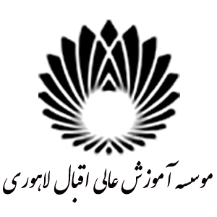 فرم ارزشیابی دفاع از سمینار کارشناسی ارشدفرم ارزشیابی دفاع از سمینار کارشناسی ارشدفرم ارزشیابی دفاع از سمینار کارشناسی ارشدفرم ارزشیابی دفاع از سمینار کارشناسی ارشدفرم ارزشیابی دفاع از سمینار کارشناسی ارشداطلاعات دانشجو:اطلاعات دانشجو:اطلاعات دانشجو:              تاریخ دفاع:               تاریخ دفاع:               تاریخ دفاع: نام و نام خانوادگي:نام و نام خانوادگي:شماره دانشجويي:شماره دانشجويي:استاد راهنما: استاد راهنما: دانشکده:  دانشکده:  رشته:رشته:گرايش: گرايش: عنوان سمینار:.....شرح مختصر سمینار و مراحل انجام کار (وظایف دانشجو) :-                                                                                                                تاريخ و امضاء دانشجو:شرح مختصر سمینار و مراحل انجام کار (وظایف دانشجو) :-                                                                                                                تاريخ و امضاء دانشجو:شرح مختصر سمینار و مراحل انجام کار (وظایف دانشجو) :-                                                                                                                تاريخ و امضاء دانشجو:شرح مختصر سمینار و مراحل انجام کار (وظایف دانشجو) :-                                                                                                                تاريخ و امضاء دانشجو:شرح مختصر سمینار و مراحل انجام کار (وظایف دانشجو) :-                                                                                                                تاريخ و امضاء دانشجو:شرح مختصر سمینار و مراحل انجام کار (وظایف دانشجو) :-                                                                                                                تاريخ و امضاء دانشجو:تعهد دانشجو:تعهد دانشجو:تعهد دانشجو:تعهد دانشجو:تعهد دانشجو:تعهد دانشجو: